静木協連第　37　号平成30年５月31日理　 事　 長　 各　 位静岡県木材協同組合連合会長（公　　印　　省　　略）ＪＡＳ構造材利用拡大事業「事業説明会」の開催について（ご案内）本会の事業運営につきましては、平素格別のご協力を賜り厚く御礼申しあげます。標記につき、下記のとおり県下3会場で開催いたしますので、傘下会員に対し本件をご周知願います。なお、本事業における「助成対象は施工者」となりますので、会員の取引先の工事業者等にも情報の展開をお願いいたします。記１．開催目的：　非住宅・非公共分野におけるＪＡＳ構造材の活用を拡大するため、県木連・全木連を申請窓口として実施される標記の林野庁補助事業の背景、概要等をご説明いたします。２．開催日程：３．関連情報：　① PRチラシ　ＪＡＳ構造材利用拡大事業（添付ファイル参照）　　　　　　　　② webサイト　https://www.jas-kozouzai.jp/（全木連HP）③ 報道記録　林野庁・非住宅JAS構造材に補助（日刊木材新聞）４．申込期限：　平成30年6月20日（水）までに、所定様式により下記の事務局宛回報願います。５．付　　記：　この事業は、向こう3年程度は継続される見込みです。「単協の事務局の皆さん」にも事業概要をご理解いただきたく、可能な限りご参加をお願いいたします。林野庁・JAS構造材利用拡大事業『事業説明会』の開催について（ご案内）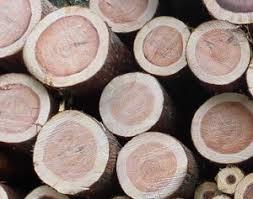 ■ 事業の目的：非住宅・非公共分野における建築物に品質、性能が明確で、構造計算が可能なJAS構造材を活用し、この流通量を拡大する。■ 開催の日程：■ 会場案内図：左から、西部・中部・東部の３会場。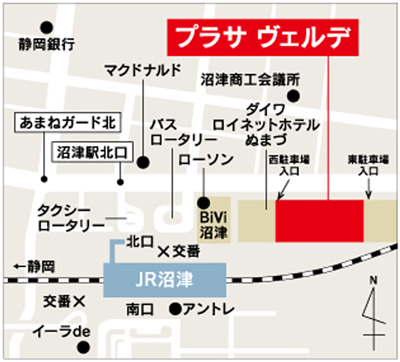 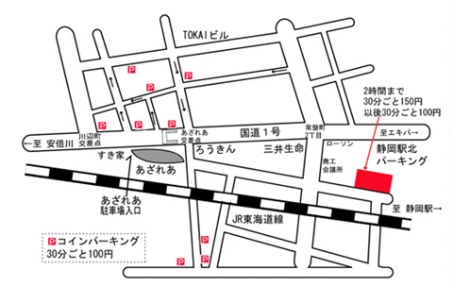 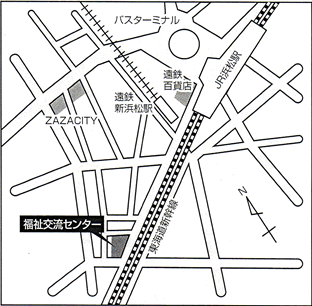 ■ 関連情報：① PRチラシ　ＪＡＳ構造材利用拡大事業　　　　　　　 ② webサイト　https://www.jas-kozouzai.jp/（全木連HP）■ 申し込み：平成30年6月20日（水）までに、所定様式により、下記の事務局宛申込願います。■ 事 務 局：静岡県木材協同組合連合会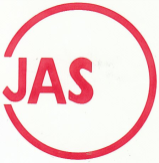 （事務局：又平義和、新木信吾）〒420-8601静岡市葵区追手町9-6県庁西館9階TEL：054-252-3168FAX：054-251-3483Mail：s-mokuren@s-mokuren.com平成　　　年　　　月　　　日ＪＡＳ構造材利用拡大事業「事業説明会」（参加申込書）来る6月20日（水）までに、下記の事務局宛回報願います。静岡県木材協同組合連合会（事務局：又平義和、新木信吾）TEL：054-252-3168FAX：054-251-3483　または、Mail：s-mokuren@s-mokuren.com地区日　時会　　場中部平成30年6月26日（火）14：00～16：00静岡県男女共同参画センター「あざれあ」5階　501会議室静岡市駿河区馬渕1-17-1　TEL：054-255-8440西部〃7月 5日（木）14：00～16：00「浜松市福祉交流センター」2階　大会議室浜松市中区成子町140-8　TEL：053-452-3131東部〃7月 6日（金）14：00～16：00ふじのくに千本松フォーラム「プラサ・ヴェルデ」4階　401会議室沼津市大手町1-1-4　TEL：055-920-4100地区日　時会　　場中部平成30年6月26日（火）14：00～16：00静岡県男女共同参画センター「あざれあ」5階　501会議室静岡市駿河区馬渕1-17-1TEL：054-255-8440西部〃7月 5日（木）14：00～16：00「浜松市福祉交流センター」2階　大会議室浜松市中区成子町140-8TEL：053-452-3131東部〃7月 6日（金）14：00～16：00ふじのくに千本松フォーラム「プラサ・ヴェルデ」4階　401会議室沼津市大手町1-1-4TEL：055-920-4100＊社　名＊連絡先住所：TEL：FAX：Mail：＊会　場該当会場に、〇印をお書きください。① 6/26(火)・中部、② 7/5(木)・西部、③ 7/6(金)・東部＊参加者＊参加者＊参加者＊参加者＊参加者　⑤＊備考欄ご意見、ご質問等、事前連絡事項をお書きください。